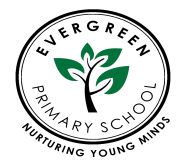 EVERGREEN PRIMARY SCHOOL MEDICAL CONDITION AWARENESS POLICYWHAT TO DO IN ASTHMA ATTACK Keep calm.Encourage the child or young person to sit up and slightly forward.Make sure the child or young person takes two puffs of reliever inhaler (usually blue) immediately – preferably through a spacer.Ensure tight clothing is loosened.Reassure the child.Call for a first aider to come to the pupil.IF THERE IS NO IMMEDIATE IMPROVEMENTIf there is no improvement in their asthma symptoms after the initial 2 puffs – then administer 2 puffs every 2 minutes up to a maximum of 10 puffs – if ambulance doesn’t arrive in 10 mins – give another 10 puffs in the same way.  Call 999 or a doctor urgently if: The child symptoms do not improve in 5–10 minutes.The child is too breathless or exhausted to talk.The child lips are blue. It is essential for people who work with children with asthma to know how to recognise the signs of an asthma attack and what to do if they have an asthma attack.Ensure the child takes two puffs of their reliever inhaler every minute until the ambulance or doctor arrives.COMMON SIGNS OF AN ASTHMA ATTACK ARE: coughingshortness of breathwheezingtightness in the chestbeing unusually quietdifficulty speaking in full sentencessometimes younger children express feeling - tight in the chest as a tummy ache.After a minor asthma attack Minor attacks should not interrupt the involvement of a pupil with asthma in school.When the pupil feels better they can return to school activities.The parents/carers must always be told if their child has had an asthma attack.Important things to remember in an asthma attack: Never leave a pupil having an asthma attack. In an emergency situation school staff are required under common law, duty of care, to act like any reasonably prudent parent.If the pupil does not have their inhaler and/or spacer with them, send another teacher or pupil to their classroom or assigned room to get their spare inhaler and/or spacer.Reliever medicine is very safe. During an asthma attack do not worry about a pupil overdosing.If pupil’s own inhaler is unavailable, administer the school’s EMERGENCY INHALER which is located in the school’s main office. Written permission from parent/carer must have been given for this to proceed.Send another pupil to get another teacher/adult if an ambulance needs to be called.Contact the pupil’s parents or carers immediately after calling the ambulance/doctor.A member of staff should always accompany a pupil taken to hospital by ambulance and stay with them until their parent or carer arrives.Epilepsy awareness for school staff  Complex partial seizures Common symptoms The person is not aware of their surroundings or of what they are doingPlucking at their clothesSmacking their lipsSwallowing repeatedlyWandering around Crying, becoming upset Call 999 for an ambulance if…Call for a first aider to come to the pupilYou know it is the person’s first seizureThe seizure continues for more than five minutesThe person is injured during the seizureYou believe the person needs urgent medical attentionDo…Guide the person from dangerStay with the person until recovery is completeBe calmly reassuringDon’t…Restrain the personAct in a way that could frighten them, such as making abrupt movements or shouting at themAssume the person is aware of what is happening, or what has happenedGive the person anything to eat or drink until they are fully recoveredAttempt to bring them roundExplain anything that they may have missedTonic-clinic seizures Common symptoms:the person goes stiff,loss of consciousnessfalls to the floorDo…Protect the person from injury (remove harmful objects from nearby)Cushion their headLook for an epilepsy identity card/identity jewelleryAid breathing by gently placing the person in the recovery position when the seizure has finishedStay with them until recovery is completeBe calmly reassuringDon’t…Restrain the person’s movementsPut anything in their mouthTry to move them unless they are in dangerGive them anything to eat or drink until they are fully recoveredAttempt to bring them roundCall 999 for an ambulance if…You know it is the person’s first seizureThe seizure continues for more than five minutes  The seizure lasts longer than the period set out in the care plan Repeated seizures -unless this is usual, as set out in the care plan.One seizure follows another without the person regaining consciousness between seizuresThe person is injuredYou believe the person needs urgent medical treatment    ANAPHYLAXIS Ear/Nose/Throat – Symptoms: Eye – Symptoms: Airway – Symptoms: wheezy breathing, difficulty in breathing and or coughing (especially at night time). swollen lips, tongue, itchy tongue, stomach ache, feeling sick, vomiting, constipation and or diarrhoea. Urticaria – wheals or hives-bumpy, itchy raised areas and or rashes. Eczema -cracked, dry, weepy or broken skin. Red cheeks. Symptoms of Severe Reaction/ Anaphylaxis:These could include any of the above together with:Angiodema – painful swelling of the deep layers of the skin.Skin:Digestion:Watery, itchy, prickly, red, swollen eyes. Allergic ‘shiners’ (dark areas under the eyes due to blocked sinuses).runny or blocked nose, itchy nose, sneezing, painful sinuses, headaches, post nasal drip, loss of sense of smell/taste, sore throat/swollen larynx (voice box), itchy mouth and/or throat and blocked ears.Symptoms of allergic reactions:Anaphylaxis awareness for staffDifficulty in swallowing or speaking.Difficulty in breathing -severe asthmaSwelling of the throat and mouthHives anywhere on the body or generalized flushing of the skinAbdominal cramps, nausea and vomitingSudden feeling of weakness (drop in blood pressure)Alterations in heart rate (fast Pulse)Sense of Impending doom (anxiety/panic)Collapse and unconsciousness Call for first aider to come to student If pupil is conscious keep them in an upright position to aid breathing. If unconscious then place in recovery position. Trained member of staff to administer epipen, as per training. Record time of administration. If no improvement within 5 minutes then 2nd epipen to be administered.  Diabetes awareness and treatment for staff; what is it? Abnormal fluctuations in blood sugar can lead to someone with diabetes becoming unwell and, if untreated, losing consciousness. Hypoglycaemia is the more common emergency which affects brain function and can lead to unconsciousness if untreated. Hypoglycaemia:Signs and symptoms:There are two conditions associated with diabetes – hyperglycaemia (high blood sugar) and hypoglycaemia (low blood sugar).Keep used epipens and give to paramedics when they arrive.Send a member of staff to collect epipen and to ask them to ring for an ambulance and parents.TREATMENTHungerFeeling ‘weak’ and confusedSweatingDry, pale skinShallow breathingHyperglycaemia:ThirstVomitingFruity/sweet breathRapid, weak pulse Hypoglycaemia:First aid aims:Raise blood sugar level as quickly as possibleGet casualty to hospital, if necessaryHyperglycaemia:Get casualty to hospital as soon as possible Hypoglycaemia:Treatment:Sit casualty downIf conscious, give them a sugary drink, chocolate or other sugary foodIf there’s an improvement, offer more to eat or drink. Help the pupil to find glucose testing kit to check their level. Advise parents that they need to rest and see their doctor as soon as possible.If consciousness is impaired, do not give them anything to eat or drink. Dial 999 for an ambulance Call 999 immediately  If the pupil loses consciousnessFurther actionsHyperglycaemia:Open airway and check breathingPlace them in recovery positionPrepare to give resuscitation First Aid ( see separate First Aid Policy )First Incident ( body map form) – entries must be clear, in ink, and include:Always wear gloves when administering First Aid.Name of child and classSignature of the person reporting the accidentDate and timeWhere it occurred and what happenedThe resulting injuryHow it was dealt with.Parents should be notified of any First Aid given to a child during the school day (by phone call, text or in person at the end of the day). Any serious injuries (other than non-serious bruises, grazes etc) will require the parents to be contacted immediately.If the accident occurs due to a Health and Safety oversight, please pass on the information to Ms Anjum or Ms Sara.In Our Care – Ill ChildrenProcedure to follow if a child in our care is taken ill1) Assess the child’s condition and ensure the room leader and manager know the situation.2) Make sure all children are being supervised whilst one staff member attends to the sick child.3) Inform the child’s parents of the situation, so that they can obtain proper medical advice as necessary.4) If parents cannot be reached use the emergency contact details on the child’s registration form, located in the office.5) If no one can be reached, continue trying all numbers given until you are successful.6) One staff member must stay with the sick child and continually monitor any changes.7) If a child has a temperature, keep checking their temperature every 10 minutes. Record their temperature on the child medicine form, stored in the child’s folder.8) Steps to take if a child has a temperature are:Give cool water to drink.Undress them.Fan them.Sponge them down, using tepid water NOT cold water.Ensure room temperatures are appropriate and cool if not.Contact their parent/carer.9) If a child is being sick, ensure there is an appropriate receptacle for them to be sick in. Any spillages must be cleaned up immediately, using proper protective clothing.All equipment used to clear up spillage must be put into the clinical waste bin.10) Arrange for the child to be collected by a parent/carer as soon as possible.11) If the child’s condition is of significant concern an ambulance must be called, dial 999 and ask for ambulance. Give the nursery name address and as much information about the situation as possible to the emergency services. 12) Contact head office and inform them of the situation. 13) If a child’s parent/carer has not arrived at the setting and the emergency services wish to take them to hospital a member of staff will accompany them and take all relevant information about the child with them.14) Keep the child’s parents/carer’s informed and let them know where and when their child will be taken. 15) The child remains under our care until their parents/carer’s are with the child. 16) If no one can be contacted ensure someone is continually trying until successful. 17) Record an account of every step of action that was taken for our records/future information.EXCLUSION PROCEDURE FOR ILLNESS/COMMUNICABLE DISEASE.MINIMUM PERIOD OF EXCLUSION FROM EVERGREEN PRIMARY SCHOOL.Any other illnesses or diseases that are not in this procedure can be checked on the ‘Guidance on infection control in schools and nurseries purple poster’.Executive HeadRena BegumProprietorRena Begum Implementation dateSeptember 2019Review date	September 2020Disease/Illness:Exclusion Period:Antibiotic prescribedFirst 2 days at home. At least 48 hours.( Then if needed follow administering medicine policy)TemperatureIf sent home ill, child must be off for 24 hours seek medical attention.Vomitting and Diarrhoea48 hours from the last time child was sick or had diarrhoea.ConjunctivitisUntil treated.Chicken PoxOne week from the appearance of spots.Gastoeneritis, food poisoning, salmonellas and dynsenteryUntil authorised by district community physician.Infective Hepatitis5 days from onset of jaundice.Measles5 days from the appearance of rash.Meningococcal InfectionUntil fully recovered from the illness.Mumps5 days from onset of swollen glands.Pertussis (Whooping cough)5 days from commencing antibiotic.PoliomyelitisUntil declared from infection by district community physician.Rubella (German Measles)5 days from appearance of rashScarlet Fever and Streptococcal infection of the throatUntil appropriate medical treatment has been given and in no case for less the 3 days from the start of treatment.TuberulosisUntil declared free from infection by the district community physician.Typhoid FeverUntil declared free from infection by the district community physician.ImpetigoUntil the skin has healed.PediculosisUntil appropriate treatment has been given.Planter warts, verrucaeNo exclusion.  Should be treated and covered.Ringworm of scalpUntil cured.Disease/IllnessExclusion period.Ringworm of the bodySeldom necessary to exclude provided treatment is being given and covered over.ScabiesNeed not to be excluded once appropriate treatment has been given.Cold SoresNo exclusion.Hand, Foot and MouthNo exclusion.Slap CheekNo exclusion.E.ColiSeek advice from the CCDC.Flu (Influenza)No exclusion.Glandular FeverNo exclusion.TontillitisNo exclusion.If child needs multiple doses of calpol etcUntil child has recovered and no longer needs calpol or alternative.